URZĄD GMINY ŁAGIEWNIKI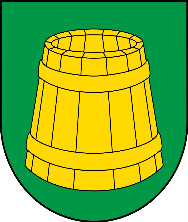 ul. Jedności Narodowej 2158-210  Ł a g  i  e  w  n  i  k  itel. 74 89 39 316, 74 89 39 455,  fax. 74 89 40 130NIP 882 18 69 789  -  REGON 000539153e-mail: gmina@lagiewniki.pl  http://www.lagiewniki.plKARTA USŁUGI nr FIK/10KARTA USŁUGI nr FIK/10ZWROT NADPŁATYZWROT NADPŁATYPodstawa prawnaArt. 72-80 i art. 207 Ordynacja podatkowa ustawy z dnia 29 sierpnia 1997r.Komórka odpowiedzialnaFinanse i KsięgowośćOsoba właściwa do załatwienia sprawyInspektor ds. rachunkowości podatkowej, pokój nr 12, 
tel. 74 66 33 405Sposób załatwieniasprawy1.Złożenie wniosku za pośrednictwem Poczty Polskiej, www.epuap.gov.pl bądź poprzez złożenie w Biurze Obsługi Klienta.2.Wydanie Decyzji.3.Odbiór decyzji przez pocztę, lub osobiście w siedzibie urzędu.4.Zwrot nadpłaty w sposób wybrany przez Wnioskodawcę w 
formularzu wniosku (na rachunek bankowy, przekazem pocztowym po potrąceniu kosztów zwrotu).Wymagane dokumentyWniosek o zwrot nadpłaty z określeniem kwoty nadpłaty.OpłatyBrak.Czas załatwienia sprawy30 dni od dnia wydania decyzji.Tryb odwoławczyNa wydaną decyzję służy stronom zażalenie do Samorządowego 
Kolegium Odwoławczego za pośrednictwem Wójta Gminy Łagiewniki w terminie 14 dni od dnia doręczenia decyzji.Inne informacjeNadpłaty podlegają zaliczeniu z urzędu na poczet zaległych oraz 
bieżących zobowiązań podatkowych, a w razie ich braku podlegają 
zwrotowi z urzędu, chyba że podatnik złoży wniosek o zaliczenie 
nadpłaty w całości lub w części na poczet przyszłych zobowiązań 
podatkowych.Formularze do pobraniaWniosek o zwrot nadpłatyOpracował: Inspektor ds. rachunkowości podatkowejSprawdził: Sekretarz GminyZatwierdził: Wójt Gminy ŁagiewnikiOpracował: Inspektor ds. rachunkowości podatkowejSprawdził: Sekretarz GminyZatwierdził: Wójt Gminy Łagiewniki